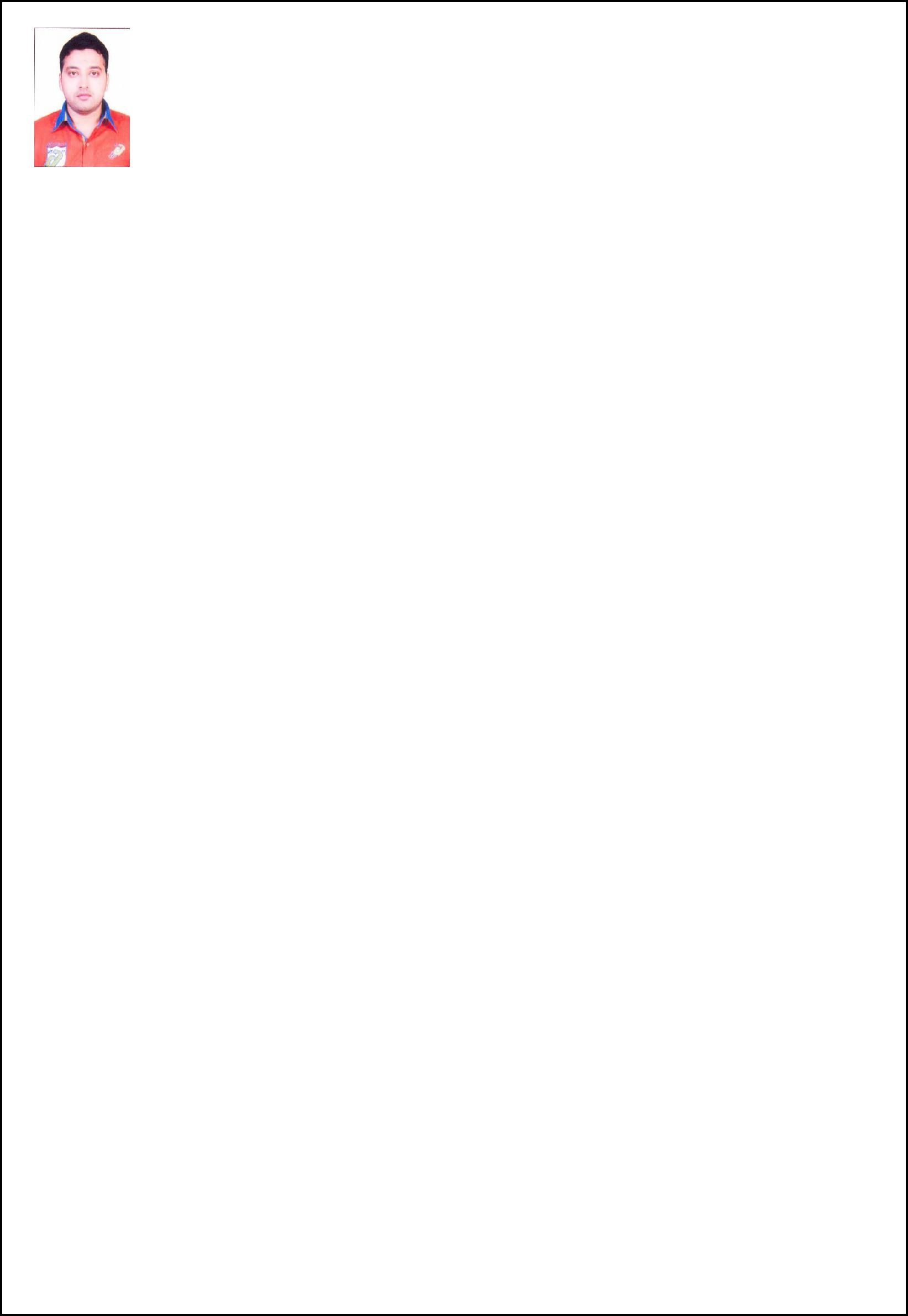 AJAZ • E-mail: ajaz.381740@2freemail.com PROFILE IN ACCOUNTANCYExpertise: Sound Knowledge of Handling Accounting Systems ~ Data Entry Management ~ Confidentiality ~ Time Management ~ Reporting Research Results ~ Strong Administrative and Reporting Skills & Hardworking adaptable and a quick learner.Over 13 years of experience in Accountancy, After completed my graduation in Commerce Stream from the University of Mumbai and gained experience as under:CAREER SYNOPSISCurrent Assignments/Key Positions Summary:United Arab Emirates (UAE) and Mumbai (India)o Senior Accountant– Hands Middle East LLC – Dubai, UAE (2015 to 2018)o Accountant– Visual Citi Signs & Display Pvt Ltd– Mumbai, India (2014 to 2015) o Accountant– Greenfuels Gas Systems – Mumbai, India (2012 to 2014)o Account Assistant– Yoko Sizzlers (Chain of Restaurant) – Mumbai, India (2008 to 2012) o Account Assistant– A S Mithwani & Co. – Mumbai, India (2005 to 2008)EDUCATION & CERTIFICATIONBachelor of Commerce from University of Mumbai, ( Year 2010 )Import and Export Management Diploma Course from Indo American Society.Typing Speed 30 w/mPROFESSIONAL TRAININGTechnical Proficient in Microsoft Word, Excel & Internet.Extensive Knowledge of Various Accounting Packages ( Tally 4.5, 5.4, 7.2 & Tally 9 and Tally ERP 9 and Busy Accounting Software )PROFESSIONAL EXPERIENCE & ACCOMPLISHMENTSHands Middle East LLC, Dubai – UAE, Aug 2015 to January 2018 Role: Senior AccountantResponsibilities:Mentioning all financial records like Bills, receipts etc.Preparing Sales analysis report as per the target given by company to individual salesmanAnalysis of direct Expenses against salesComparing profit and loss account quarterlyCompletely handling Vat Transaction upto Vat return fillingsPreparing budget for expenses and report to managerAssist with year end auditsPage 1 of 3Performing daily entry of accounting like purchase, sales, payment, receipts etcSubmitting cash and bank entries in Busy Software.Handled customer enquiries, researched problems and developed solution.Preparing the outstanding list Debtors & making Payment follow-up.Handling of petty cash book on daily basis.Preparing monthly bank reconciliation statements.Preparing reports on accounts payable and accounts receivable.Maintaining cash, bank transaction and also bank related work.Other relevant Accounting works.Visual Citi sign & Displays Pvt Ltd, Mumbai - India, December 2014 to August 2015 Role: AccountantResponsibilities:Maintaining database of purchase, sales, payment, receipt & journal vouchers.Preparing monthly salary sheet and working on statutory dues like PF, ESIC and PT.Recording details of expenses from employeesReconciling bank statement at the end of the months.Verifying the accuracy of invoices and other accounting documents or records.Preparing reports on accounts payable and account receivablePrepare TDS Return Filling.Prepare Vat Summary on Monthly Basis & Prepare J1 &J2 & Online Submit.Monthly financial reports for management.Greenfuels Gas System, Mumbai - India, September 2012 to July 2014 Role: AccountantResponsibilities:Stock Checking and Auditing of Stock.Independently handled routine daily maintenance of books of accounts like payment, Sales, Receipt and Purchase.Manage the collections and bank statements reconciliation.Maintain Petty Cash Exp, Invoice Bill and Delivery Challan.Handled customer inquiries, researched problems and developed solutions.Filling of annual & quarterly VAT Return.Preparing Vouchers & petty cash statements.Managing vendor accounts, generating weekly on demand cheque.Yoko Sizzlers (Chain of Restaurant), Mumbai - INDIA, June 2008 to August 2012 Role: Account AssistantResponsibilities:Recording monthly credit card expense transactions.Prepare Bank Reconciliation, Debtors & CreditorsPrepare monthly balance sheet schedulesMaintaining database of purchase, sales, payment, receipt & journal vouchers.Working as an Accuare and FoxPro Software.Assist with year end audits.Assist with quarterly and annual tax filings.Maintain Credit Card.A S Mithwani & Co., Mumbai - INDIA, March 2005 to April 2008 Role: Account AssistantResponsibilities:Maintaining Petty cash.Preparing vouchers and petty cash statements.Page 2 of 3Customer billings and payment follow-ups.Filing of annual returns with Income Tax and Sales Tax officesCorrespondences/lettersrelatedto the tax offices.Maintenance of Bank Book for Monitoring the daily cash balance of clientsReconciliation of Debtors, Creditors & BankFilling PAN application, Sales tax returns, C-Form applications & Reconciliation of debtors creditors and bank etc.Worked with team members in tasks such as updating general ledgers and journalPage 3 of 3PERSONAL PARTICULARSLanguages Known: English & HindiMarital Status: MarriedNationality: IndianDate of Birth: 6th March 1988